Praca Klasowa: Rozdział 2 – Dzieje Starożytnej Grecji (Poznać Przeszłość 1)			
Imię i nazwisko: _________________________ Klasa: ______________	Data: _____ / ______ / _________	Pytania testowe (max. 27 punktów)Zaznacz poprawną odpowiedź – A, B, C lub D.						______ / 27 p. 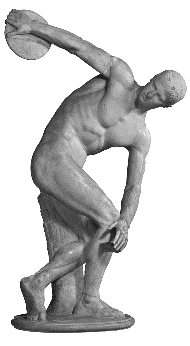 Pytania otwarte (max. 43 punktów)Zapoznaj się z fotografiami, a następnie podaj nazwy stylów architektonicznych, z których wykonano widoczne na nich kolumny.										______ / 6 p. 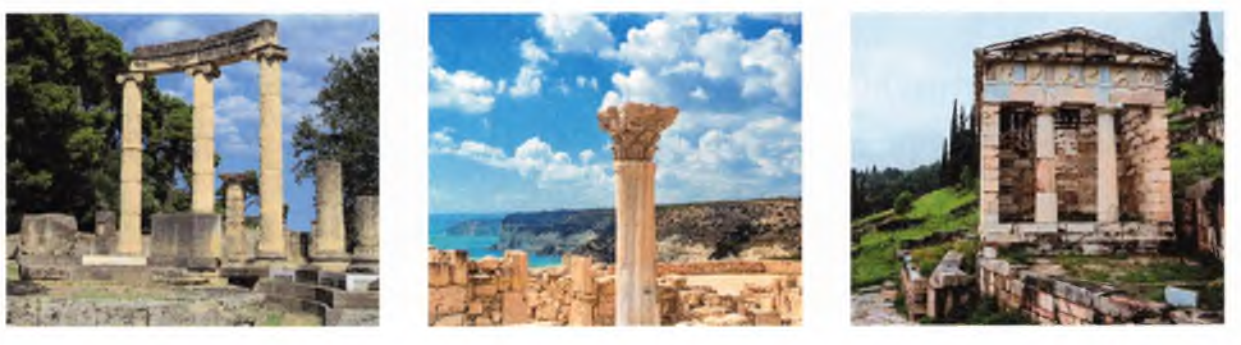 ………………………………………………………	………………………………………………………	………………………………………………………Wyjaśnij pojęcia.										______ / 18 p. 
Olimp…………………………………………………………………………………………………………………………………………………………………………………………………………………………………………………………………………………………………………………………………………………………………………pokój olimpijski…………………………………………………………………………………………………………………………………………………………………………………………………………………………………………………………………………………………………………………………………………………………………………oligarchia…………………………………………………………………………………………………………………………………………………………………………………………………………………………………………………………………………………………………………………………………………………………………………tyrania…………………………………………………………………………………………………………………………………………………………………………………………………………………………………………………………………………………………………………………………………………………………………………Wielka Grecja…………………………………………………………………………………………………………………………………………………………………………………………………………………………………………………………………………………………………………………………………………………………………………Hoplici…………………………………………………………………………………………………………………………………………………………………………………………………………………………………………………………………………………………………………………………………………………………………………Wojna peloponeska…………………………………………………………………………………………………………………………………………………………………………………………………………………………………………………………………………………………………………………………………………………………………………Pięciobój (wymień dyscypliny)…………………………………………………………………………………………………………………………………………………………………………………………………………………………………………………………………………………………………………………………………………………………………………epoka hellenistyczna…………………………………………………………………………………………………………………………………………………………………………………………………………………………………………………………………………………………………………………………………………………………………………W której bitwie morskiej flota perska została pokonana przez zwrotniejsze greckie triery? 	______ / 4 p.Podaj miejsce bitwy i datę.Dla daty margines błędu to +/- 20 lat.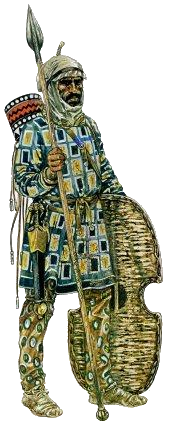 Wyjaśnij, jaki przykład żołnierza widzisz na obrazku.             Opisz liczebność oddziału oraz wskaż jego kraj pochodzenia. 		______ / 6 p.……………………………………………………………………………………………………………………………………………………………………………………………………………………………………………………………………………………………………………………………………………………………………………………………………………………………………………………………………………………………………………………………………………………………………………………………………………………………………………………………………………………………………………………………………………………………………………………………………………………………………………………………………………………………………………………………………………………………………………………………………………………………………………………………………………………………………………………………………………………………………………………………………………………Obrazek pochodzi z https://archiwa.winland.pl/obcy/obcy/2007/007_termopile.php Co skłaniało Greków do zakładania kolonii?	 Wymień minimalnie 2 argumenty.		______ / 4 p.………………………………………………………………………………………………………………………………………………………………………………………………………………………………………………………………………………………………………………………………………………………………………………………………………………………………………………………………………………………………………………………………………………………………..……………………………………………………………………………………………………………………………………………………………………………………..……………………………………………………………………………………………………………………………………………………………………………………..Wybierz grupę społeczną w Sparcie, której położenie było najcięższe, a następnie krótko je scharakteryzuj. 												______ / 5 p.Wybierz: spartiaci / heloci / periojkowie………………………………………………………………………………………………………………………………………………………………………………………………………………………………………………………………………………………………………………………………………………………………………………………………………………………………………………………………………………………………………………………………………………………………………………………………………………………………………………………………………………………………………………………………………………………………………………………………………………………………………………………………………………………………………………………………………………………………………………………………………………………………………………………………………………………………………………………………………………………………………………………………………………………………………………………………………………………………………………………………………………………………………………………………………………………………………………………………………………………………………Jak starożytni Grecy nazywali zamieszkiwaną przez siebie krainę?Jak starożytni Grecy nazywali zamieszkiwaną przez siebie krainę?Jak starożytni Grecy nazywali zamieszkiwaną przez siebie krainę?Jak starożytni Grecy nazywali zamieszkiwaną przez siebie krainę?ABCDHellaHelladaOlimpiaKnossosNa agorze...Na agorze...Na agorze...Na agorze...ABCDzawierano transakcje handloweokreślano wysokość regularnych podatków na dany rokcorocznie decydowano o ustroju polisorganizowano zgromadzenia polityczne i uroczystości religijneCzym była polis?Czym była polis?Czym była polis?Czym była polis?ABCDSojuszem kilku miast greckichniewielkim państwem, złożonym z miasta i obszaru wiejskiegotylko miastem (bez obszarów wiejskich)budowlą obronnąWyrocznia boga Apollina znajdowała się w...Wyrocznia boga Apollina znajdowała się w...Wyrocznia boga Apollina znajdowała się w...Wyrocznia boga Apollina znajdowała się w...ABCDAtenachSparcieDelfachTebachKapłankę wyroczni boga Apollina nazywano...Kapłankę wyroczni boga Apollina nazywano...Kapłankę wyroczni boga Apollina nazywano...Kapłankę wyroczni boga Apollina nazywano...ABCDPytąPitąPytiąPirąOstracyzm to...Ostracyzm to...Ostracyzm to...Ostracyzm to...ABCDprocedura oceniania przez obywateli przywódców Aten na skorupkach naczyńprocedura wyboru tyrana w Atenachprocedura decydowania o działaniach wojennych polisprocedura wyboru członków eklezjiPrawa obywatelskie w Atenach posiadali...Prawa obywatelskie w Atenach posiadali...Prawa obywatelskie w Atenach posiadali...Prawa obywatelskie w Atenach posiadali...ABCDpełnoletni mężczyźni, których rodzice byli urodzeni w jakiejkolwiek polispełnoletni mężczyźni i kobietypełnoletni mężczyźni, których rodzice byli urodzeni w Atenachwszyscy obywatele wybrani w procedurze zwanej ostracyzmemW obradach eklezji mógł wziąć udział...W obradach eklezji mógł wziąć udział...W obradach eklezji mógł wziąć udział...W obradach eklezji mógł wziąć udział...ABCDkażdy obywatel który ukończył 20 rok życia i stawił się na wzgórzu Pnykskażda osoba, która przyczyniła się do rozwoju Atenkażdy obywatel zdolny do dzierżenia bronikażda osoba wybrana w procedurze zwanej ostracyzmemAteńska Rada Pięciuset...Ateńska Rada Pięciuset...Ateńska Rada Pięciuset...Ateńska Rada Pięciuset...ABCDstała na czele armiipełniła funkcje kapłańskieprzygotowywała obrady eklezjirozstrzygała rozprawy sądoweDługie Mury łączyły Ateny z...Długie Mury łączyły Ateny z...Długie Mury łączyły Ateny z...Długie Mury łączyły Ateny z...ABCDSpartąTermopilamiTebamiPireusemArchonci...Archonci...Archonci...Archonci...ABCDstali na czele armii i decydowali o rozpoczęciu wojnypełnili funkcje kapłańskie i uczestniczyli w sądachprzygotowywali projekty ustawwszystkie z wymienionychSpartę nazywano...Spartę nazywano...Spartę nazywano...Spartę nazywano...ABCDLaudacjąLykanemLacedemonemSpartakusemPeriojkowie byli...Periojkowie byli...Periojkowie byli...Periojkowie byli...ABCDpełnoprawnymi obywatelami Spartyludźmi pozbawionymi praw politycznych w Sparciemieszkańcami Atenwolnymi mieszkańcami Sparty bez prawa do pełnienia wysokich urzędówSpartańska rada starszych, liczaca 28 mężczyzn którzy ukończyli 60 rok życia, to...Spartańska rada starszych, liczaca 28 mężczyzn którzy ukończyli 60 rok życia, to...Spartańska rada starszych, liczaca 28 mężczyzn którzy ukończyli 60 rok życia, to...Spartańska rada starszych, liczaca 28 mężczyzn którzy ukończyli 60 rok życia, to...ABCDEfaliaGeruzjaAgagiaSyssitiaSyssitie to...Syssitie to...Syssitie to...Syssitie to...ABCDsystem wychowania Ateńczykówzgromadzenie ludowe Spartyspartańskie ucztyelekcja królów SpartyRaz w roku spartiaci mogli...Raz w roku spartiaci mogli...Raz w roku spartiaci mogli...Raz w roku spartiaci mogli...ABCDwybierać królawymierzać helotom razy przypominające o obowiązku posłuszeństwa wobec panówdecydować o uprawianych zbożach na dany rokjechać pod TermopileAby zarządzać rozległym państwem Persowie podzielili je na...Aby zarządzać rozległym państwem Persowie podzielili je na...Aby zarządzać rozległym państwem Persowie podzielili je na...Aby zarządzać rozległym państwem Persowie podzielili je na...ABCD20 satrapii20 województw19 satrapii51 stanówAntyperskie powstanie Greków...Antyperskie powstanie Greków...Antyperskie powstanie Greków...Antyperskie powstanie Greków...ABCDwybuchło w 499 roku i zakończyło się sukcesem Grekówwybuchło w 400 roku i zakończyło się sukcesem Ateńczykówwybuchło w 499 roku i zakończyło się sukcesem Persówwybuchło w 300 roku i zakończyło się sukcesem SpartiatówZwiązek Morski  był antyperskim porozumieniem, na czele którego w 478 toku stanęły...Związek Morski  był antyperskim porozumieniem, na czele którego w 478 toku stanęły...Związek Morski  był antyperskim porozumieniem, na czele którego w 478 toku stanęły...Związek Morski  był antyperskim porozumieniem, na czele którego w 478 toku stanęły...ABCDAtenySpartaTebyPireusIle trwała wojna peloponeska?Ile trwała wojna peloponeska?Ile trwała wojna peloponeska?Ile trwała wojna peloponeska?ABCD127 lat50 lat27 lat100 latIliadę i Odyseję napisał...Iliadę i Odyseję napisał...Iliadę i Odyseję napisał...Iliadę i Odyseję napisał...ABCDHomerTyrtajosSofoklesArystotelesJeden z uczonych żyjących w III w. p.n.e., Arystarch z Samos, wysunął tezę...Jeden z uczonych żyjących w III w. p.n.e., Arystarch z Samos, wysunął tezę...Jeden z uczonych żyjących w III w. p.n.e., Arystarch z Samos, wysunął tezę...Jeden z uczonych żyjących w III w. p.n.e., Arystarch z Samos, wysunął tezę...ABCDiż Słońce krąży wokół Ziemiiiż Słońce krąży wokół Słońcaiż Ziemia krąży wokół Słońcaiż Ziemia ma kształt kulistyAgony to...Agony to...Agony to...Agony to...ABCDucztyzawody sportowewystąpienia teatralneagonie męczennikówPierwsze igrzyska olimpijskie odbyły się w roku...Pierwsze igrzyska olimpijskie odbyły się w roku...Pierwsze igrzyska olimpijskie odbyły się w roku...Pierwsze igrzyska olimpijskie odbyły się w roku...ABCD100 r. n.e.75 r. p.n.e.776 r. n.e.776 r. p.n.e.Z ilu konkurencji składał się pentatlon?Z ilu konkurencji składał się pentatlon?Z ilu konkurencji składał się pentatlon?Z ilu konkurencji składał się pentatlon?ABCD212505Arystoteles dał początek nauce o samym rozumowaniu, czyli...Arystoteles dał początek nauce o samym rozumowaniu, czyli...Arystoteles dał początek nauce o samym rozumowaniu, czyli...Arystoteles dał początek nauce o samym rozumowaniu, czyli...ABCDmyślicielstwuliteraturzelogicestoicyzmowiRzeźba widoczna na zdjęciu po prawej przedstawia…Rzeźba widoczna na zdjęciu po prawej przedstawia…Rzeźba widoczna na zdjęciu po prawej przedstawia…Rzeźba widoczna na zdjęciu po prawej przedstawia…ABCDtancerzazapaśnikadyskobolamiotaczaMiejsce bitwy:Data: